Sweet Potato Biscuits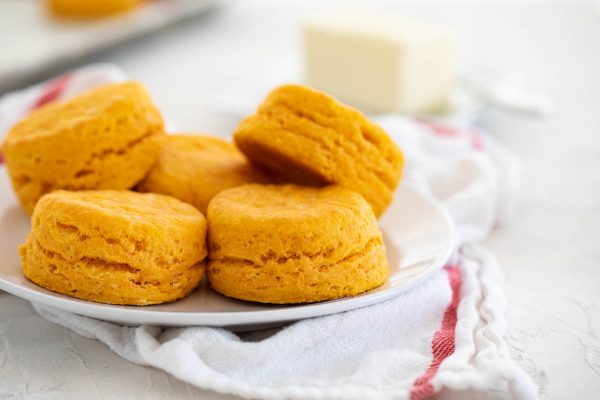 Eddie’s NoteI made these biscuits at home after tasting some at Unforgettable Food Affairs, when tasting foods for my daughter’s wedding.  I am hooked on the sweet potato biscuits.  I may continue to tweak the recipe to try and get them to be as good as what we tasted at the caterer’s, but hers were off the chart good.  These are a very good start in that direction.IngredientsMakes 16 biscuits2 ½ pounds sweet potatoes (4 to 5 medium)2 tablespoons cider vinegar3 ¼ cups cake flour (see note)¼ cup packed dark brown sugar5 teaspoons baking powder½ teaspoon baking soda1 ½ teaspoons salt8 tablespoons (1 stick) unsalted butter, cut into 1/2-inch pieces and chilled; plus 2 tablespoons unsalted butter, melted4 tablespoons vegetable shortening, cut into 1/2-inch piecesBefore You BeginYou can substitute a combination of 2 1/4 cups plus 3 tablespoons all-purpose flour and 7 tablespoons cornstarch for the cake flour. If you halve the recipe, in step 1 reduce the microwave time to 10 to 15 minutes.InstructionsMicrowave PotatoesPrick potatoes all over with fork. Microwave on large plate until potatoes are very soft and surface is wet, 15 to 20 minutes, flipping every 5 minutes. Immediately slice potatoes in half to release steam. When cool enough to handle, scoop flesh into bowl and mash until smooth. (You should have 2 cups. Reserve any extra for another purpose.) Stir in vinegar and refrigerate until cool, about 15 minutes.Make DoughAdjust oven rack to middle position and heat oven to 425 degrees. Line rimmed baking sheet with parchment paper. Pulse flour, sugar, baking powder, baking soda, salt, chilled butter, and shortening in food processor until mixture resembles coarse meal. Transfer to bowl with cooled potatoes and fold with rubber spatula until incorporated.Cut BiscuitsTurn dough out onto floured surface and knead until smooth, 8 to 10 times. Pat dough into 9-inch circle, about 1 inch thick. Using 2¼-inch biscuit cutter dipped in flour, cut out biscuits and arrange on prepared baking sheet. Pat remaining dough into 1-inch-thick circle and cut out remaining biscuits.Bake BiscuitsBrush tops of biscuits with melted butter and bake until golden brown, 18 to 22 minutes. Let cool 15 minutes. Serve. (Biscuits can be stored at room temperature in an airtight container for 2 days.)